APLIKASI AKAD KAFALAH PADA PRODUK HASANAH CARD(Studi Kasus di Bank BNI Syariah Cilegon)SKRIPSIDiajukan sebagai Salah Satu Syaratuntuk Memperoleh Gelar Sarjana Hukum (S.H.)pada Jurusan Hukum Ekonomi SyariahFakultas Syari’ahUniversitas Islam NegeriSultan Maulana Hasanuddin Banten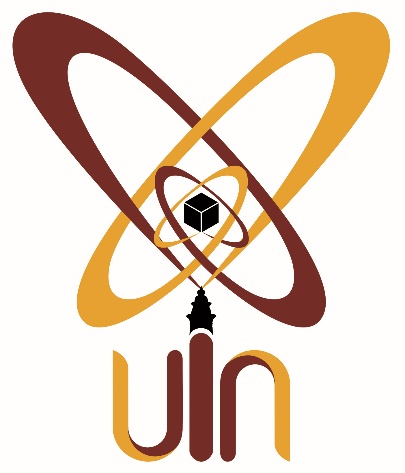 Oleh:SHOFIATUNNADANIM: 141300761FAKULTAS SYARI’AHUNIVERSITAS ISLAM NEGERISULTAN MAULANA HASANUDDIN BANTEN2018 M/1440 H